INDICAÇÃO Nº 3356/2017Sugere ao Poder Executivo Municipal e aos órgãos competentes, a troca de lâmpada queimada na Rua João Eduardo Macknight, próximo ao número 945 no bairro Nova Conquista. Excelentíssimo Senhor Prefeito Municipal, Nos termos do Art. 108 do Regimento Interno desta Casa de Leis, dirijo-me a Vossa Excelência para sugerir que, por intermédio do Setor competente, seja realizada a troca de lâmpada queimada na Rua João Eduardo Macknight, próximo ao número 945 no bairro Nova Conquista, neste município. Justificativa:Munícipes procuraram este vereador cobrando providências no sentido de proceder com a troca de lâmpada queimada localizada na via acima mencionada. Neste local há um poste que se encontra com a lâmpada queimada há muito tempo, sendo necessária a troca, haja vista que no período noturno a via se torna muito escura, o que compromete a segurança e o bem estar dos moradores. Palácio 15 de Junho - Plenário Dr. Tancredo Neves, 31 de março de 2017.Antonio Carlos RibeiroCarlão Motorista-vereador-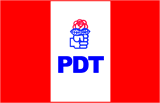 